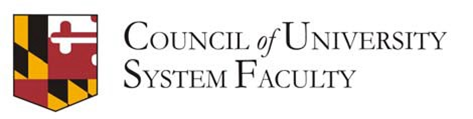 CUSF General Meeting – October 18, 2021  UMGC is host – Meeting on Zoom9:30 Welcome and Attendance AttendanceJoann Boughman (USM), Zakiya Lee (USM), Elizabeth Brunn (Chair), Benjamin Arah (BSU), David Anyiwo (BSU), Aerian Tatum (CSU), Erika Kennedy (FSU), Doris Santamaria-Makang (FSU), Kate Sheehan (FSU), Ellen Schaefer-Salins (SU), Jeni Davis (SU), Vitus Ozoke (SU), David Weber (SU), Ellin Lobel (alt.) (TU), James Manley (TU), Heather Haverback (TU), Shuhua Ma (alt.) (TU), Julie Simon (UB), Lorenda Naylor (UB), Karen Clark (UMB), Susan Antol (UMB), David Gray (UMB), Diane Flint (UMBC),  Nagaraj Neerchal (UMBC), Justin Weber (UMBC), Debabrata Biswas (UMCP), Holly Brewer (UMCP),  Marilee Lindemann (UMCP), Marcia Shofner (UMCP), Marc Pound (UMCP), Luz Martinez-Miranda (UMCP), Andrew Elmore (UMCES), William Chapin (UMES), Lashawn Nastvogel (UMES), Mary Crowley-Farrell (UMGC), Sabrina Fu (UMGC), Edward Haberek (alt.) (UMGC)(Attendance needs correcting for this meeting.)9:35 Minutes were approved for September CUSF Meeting9:40 Welcome from UMESLaShawn Nastvogel from UMES introduced UMES President and Provost President of UMES, Dr. Heidi Anderson sent video greetingsProvost of UMES, Nancy Niemi, gave virtual “in person” greetings 9:50 Elizabeth BrunnChancellor was supposed to speak today but is not able to comeDiversity issues came up in USM President’s meetingYvonne Harper – President of the Student’s Council spokeStudents need to learn more about their universitiesOrientation should be given several times a year for students Yvonne wants to figure out how to work collectively across universitiesLaila Shishineh (CUSS Chair) Exec Comm. stayed the same through pandemic Three committees – Awards and Outreach - how we bring info to staff and recognizing staffLegislative Comm. And PolicyLooking at state policies that impact staffStaff Resources and Special Projects that impact staffAnita Breaux (Council Chair of the Council of System Presidents)Discussed importance of shared governanceLooking at different decision making across USM universities.Important to have best practices in place on campuses for decision making using feedback from staff, faculty, students and moreWith Zoom meetings we need to be much more intentional with communication.Shared governance is a continuing processDr. Erika Covington question communication and working togetherBreaux answer – Town Hall meetings can be good to have all partiesBuilding trust and respect is important – So people can talk freely and not fear retaliationListening sessions are helpfulCareful of group thinkDefining the term “governance”Dr. Holly Brewer Question - how do you give shared governance strengthBreaux answer – learning how major decisions are made on campusesDr. Tatum asked about an article on Shared GovernanceShare responsibility for setting strategic goals for the universityThen each constituency can be more tacticalOnboarding of individuals to roles – be sure they are clear to roles and responsibilities of shared gov.Dr. Anyiwo is worried about the decrease of faculty that participate in shared gov. at Bowie StateBreaux says there was faculty participants in Town Halls.Wants more info about why faculty are not involved.Dr. Brunn QuestionArticle discusses ideas of leadershipQuestions about leadership training for facultyBreaux – professional development is an important thingLook at roles and responsibilities of Deans and Chairs.Jo Boughman – There was trainings for Deans.  Things stopped with COVID but need to start again.Dr. Lynch QuestionWants to know how shared governance works on other campuses.BSU explains to new faculty about shared governance.Jo BoughmanUMBC President Hrabowski, is stepping down – USM is setting up search committeeSU President Wight is also stepping downRegents had a retreat last weekBig issue is developing USM Strategic PlanDiscussion of Crisis Plan – “who needs to know what and who is doing what” in developing a planWhat is the history of strategic planning?  What are they looking at?Shifting demographics toward non-traditional studentsBegin to think of other credentials in addition to BA, MA and Ph.D. degreesLooking more at certificates to measure outcome of students and how can we do this better?Question asked about search for new Presidents.  Both President searches will be a closed search but there will be listening sessions and a website to check about the search.  Listening session include students, staff, and faculty.Robert Rauch will chair SU President searchQuestion about how to get more input from campuses for USM strategic plan12:15 Break-Out to Committee MeetingsAwards Committee – Ben ArahDeadline is November 12 for Award NominationsNominations go through each university processEducation Policy – Mary Crowley-FarrellTalked with Nancy Shapiro from USM about bringing civic engagement into classesHelping students to understand civic responsibility and their rolesSub-Committee on Academic Integrity (AI) did not happen today.  It was supposed to look at differences between faculty and student prospective on AI.Structural InequitiesPlanning a Town Hall with Dr. HrabowskiCOVID 19 Comm. – Ellen HondrogiannisLooking at new COVID survey to go to faculty to get feedback on pedagogy, health resources, and moreTechnology CommitteeSend a questionnaire to Provosts and CIOsSecurity issues of working off campus with personal comp.Will present results to CUSFNew survey will go out looking about cybersecurityLooking at issues on Intellectual Property for the futureLegislative Affairs – no reportRules and MembershipIncluding part-time faculty in CUSF?Delay election for next year back to April or May?Use track changing when making needed changes to the CUSF constitution1:00 Meeting AdjournedCUSF/CUSS/USMSC Joint Councils Meeting Wednesday, November 17th, 2021 9:15 USM Chancellor Welcome & Updates - Dr. Jay Perman (Chancellor – USM)Discussed COVID and vaccine mandatesVirtual Learning changesMental Health of studentsStaff to student ratio issuesSalariesEnrollment has gone down except for larger campusesCommunity colleges – improve transfer processFeels there are plenty of students to get in K-12 schoolsCut at $95 million in state budget but USM is working to get it back9:45 USM Board of Regents Updates - Robert Neal (Vice-Chair – USM Board of RegentsAlmost all University Presidents and the Chancellor have been replaced in last five yearsDiscussed COVIDStrategic PlanEmpower program - merged UMB and UMCP for research grant purposes10:15 Legislative Session Strategy & Updates Mr. Patrick N. Hogan (Vice-Chancellor – USM Government Relations) Mr. Andy Clark (Assistant Vice-Chancellor – USM Government Relations)$577 million for HBCU after lawsuitConsolidated collective bargaining billCollective bargaining happened at each campus but union argued that it should be at USM level.Bill was vetoedVeto will be overriddenPathway to Success Bill – to make transferring more smoothUniversity Innovation Initiative – Frostburg and Bowie StateStrategic Partnership to be strengthenedCyber Security Center at UMBC was fundedStudent Athletes bill – allows students to take advantage of name, image, and likenessStudent Fee Bill – provides more transparency around campus feesFuture Act – reduce carbon emissions on campuses – 2025 to be carbon neutral – did NOT passLots of leadership change in Maryland governmentThere may be a budget surplus that USM if trying to tap.January 12 to April 11 is the legislative session for the state of MarylandJo Boughman of USMUMB and UMCP have not merged but there is a partnership called Empower that has a single vice president of research.  They get $1.1 billion in research on an annual basisARTSYS is the transfer system that needs improvement, so we are asking for money from legislature to improve system11:00 State of the Councils Reports  Dr. Elizabeth K. Brunn, M.S. Ed, J.D. (Chair – Council of University System Faculty) Dr. Laila M. Shishineh (Chair – Council of University System Staff  	         Ms. Yvonne Harper (President - USM Student Council) 11:20 Joint Councils Potential Areas of Collaboration Breakout Rooms Discuss: Issues, Potential Solutions, Potential Collaborations  Hybrid Learning & Work Environments (Host: Laila Shishineh)Diversity, Equity, & Inclusion Work (Host: Elizabeth Brunn)Mental Health Resources & Support (Host: Yvonne Harper)12:00 Adjournment	